Nowe kwoty przychodu decydujące o zmniejszeniu lub zawieszeniu świadczeń emerytalno-rentowych od dnia 1 grudnia 2022 r.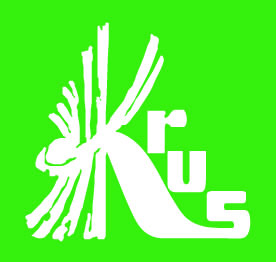 Kasa Rolniczego Ubezpieczenia Społecznego informuje, że od 1 grudnia 2022 r. zmieniają się kwoty miesięcznego przychodu powodujące zmniejszenie lub zawieszenie świadczeń emerytalno-rentowych. Od 1 grudnia 2022 r. kwoty przychodu powodujące zmniejszenie/zawieszenie emerytury lub renty wynoszą odpowiednio:70% przeciętnego miesięcznego wynagrodzenia tj. 4 536 zł 50 gr,130% tego wynagrodzenia, tj. 8 424 zł 90 gr.Nowe kwoty miesięcznego przychodu powodujące zmniejszenie/zawieszenie emerytury lub renty ogłosił komunikatem z dnia 14 listopada 2022 r. Prezes Zakładu Ubezpieczeń Społecznych, w związku z ogłoszeniem przez Prezesa Głównego Urzędu Statystycznego przeciętnego miesięcznego wynagrodzenia za III kwartał 2022 r. (6 480 zł 67 gr.).Podstawa prawna: Komunikat Prezesa GUS z dnia 10 listopada 2022 r. w sprawie przeciętnego wynagrodzenia w trzecim kwartale 2022 r. (M.P. z dnia 10 listopada 2022 r. poz. 1085).Komunikat Prezesa ZUS z dnia 14 listopada 2022 r. w sprawie kwot przychodu odpowiadających 70% i 130% przeciętnego miesięcznego wynagrodzenia ogłoszonego za III kwartał 2022 r. stosowanych przy zmniejszaniu albo zawieszaniu emerytur i rent (M.P. z dnia 22 listopada 2022 r. poz. 1104).
  Informacja przekazana za pośrednictwem OR KRUS w Bydgoszczy